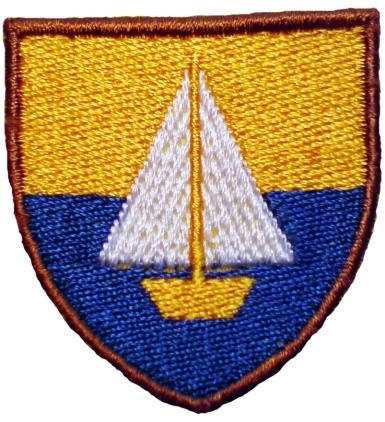 PfadiAbteilung WendelseeEinladung zur Mitgliederversammlung vom 06. Mai 2017Datum:	Samstag, 06. Mai 2017Zeit und Ort:	14.00 Uhr, Pfadiheim ChelliTeilnehmer:	Sämtliche Vereinsmitglieder bzw. deren Eltern, 
Vorstand und Leiterteam der Pfadi.Traktanden1)	Begrüssung2)	Protokoll der letztjährigen Mitgliederversammlung3)	Jahresberichte des Präsidenten und der Abteilungsleiterin4)	Abrechnung Umbau Pfadiheim Chelli5)	Rechnung und Revisionsbericht 20166)	Entlastung des Vorstandes7)	Festlegung Höhe Mitgliederbeitrag 20178)	Budget 20179)	Wahlen von Präsident, übrigen Vorstandsmitgliedern, Abteilungsleiter und Revisoren10)	Beitritt zum Verband Kyburg Thun – Änderung der Statuten11)	Mitteilungen und VerschiedenesHinweiseFolgende Dokumente sind ab dem 30. April 2017 auf der Webseite www.pfadiwendelsee.ch einsehbar:
Jahresbericht des Präsidenten, Rechnung 2016, Budget 2017, StatutenänderungÄnderungen und Ergänzungen der Traktanden sind bis spätestens 14 Tage vor der Versammlung schriftlich beim Präsidenten zu beantragen.Wir freuen uns auf eine rege Teilnahme.für den Vorstand:Kaspar Zürcher, Präsident